                              Our Lady of Peace Catholic Primary and Nursery School                         		       Weekly Timetable – 6SP Spring 2020                                             ‘With Christ in our hearts, together we grow.’MondayTuesdayWednesdayThursdayFriday8.45 – 8.55 amMorning MathsMorning MathsMorning MathsMorning MathsMorning Maths9.00 - 9.30amAssemblyAssemblyAssemblyAssemblyAssembly9.30 – 9.45amGPSGPSSpellingsGPSGPS9.45 – 10.45amEnglishEnglishEnglishEnglishEnglish10.45 – 11.00amBREAKBREAKBREAKBREAKBREAK11.00 – 12.00pmMathsMathsMathsMathsMaths12.00 – 1.00pmLUNCHLUNCHLUNCHLUNCHLUNCH1.00 – 2.00pm       RE        PSHE       Topic       Games         PE     Science1.00 – 2.00pm       RE     13:45 – 14:25         French     Topic       Games         PE     Science2.00 – 2.40pm    Art/DT     13:45 – 14:25         French     Topic       Games        REComprehension/Guided Reading2.00 – 2.40pm    Art/DT          ICT     Topic       Games        REComprehension/Guided Reading2.40 -3.10pmGuided Reading          ICT      Music        REGolden Time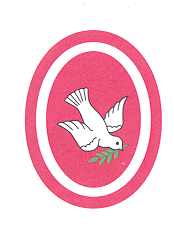 